User Guide 32	Applying for a Certificate Manager digital certificatePurpose of this GuideThe purpose of this guide is to provide information on how to apply for a Certificate Manager digital certificate.NotesThis guide follows on from User Guide 31.You cannot enrol for a digital certificate until DigiCert confirms that an account has been created for your organisation. DigiCert will email the nominated contact person in your organisation once an account has been established.Securely record your passwords.32.1	Commence Online Enrolment:To begin the enrolment process you will need the email that DigiCert sent you to confirm your organisation account has been made active. Click the link under step 2.Alternatively, If you don’t have the email go to the DigiCert website and follow these 2 steps:
 https://gatekeeper.digicert.com/ 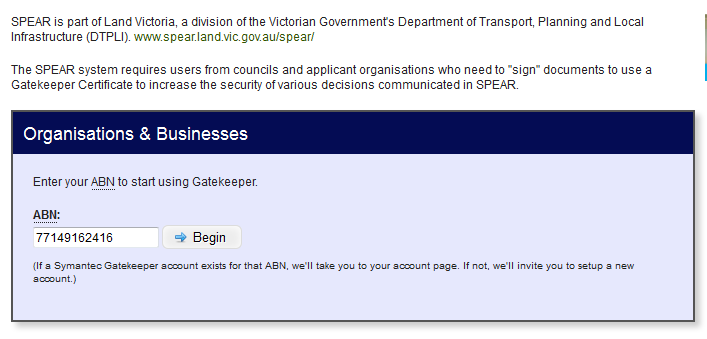 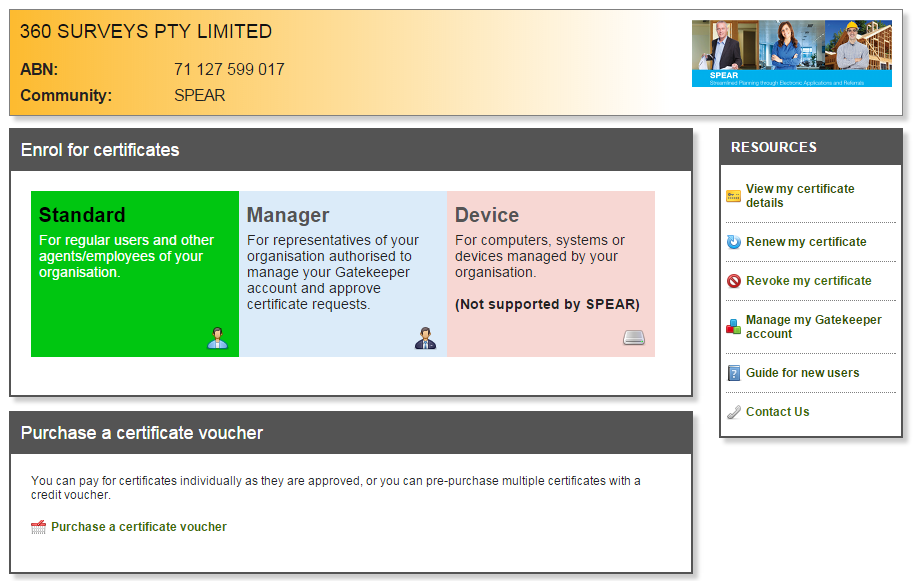 32.2	Enrolment: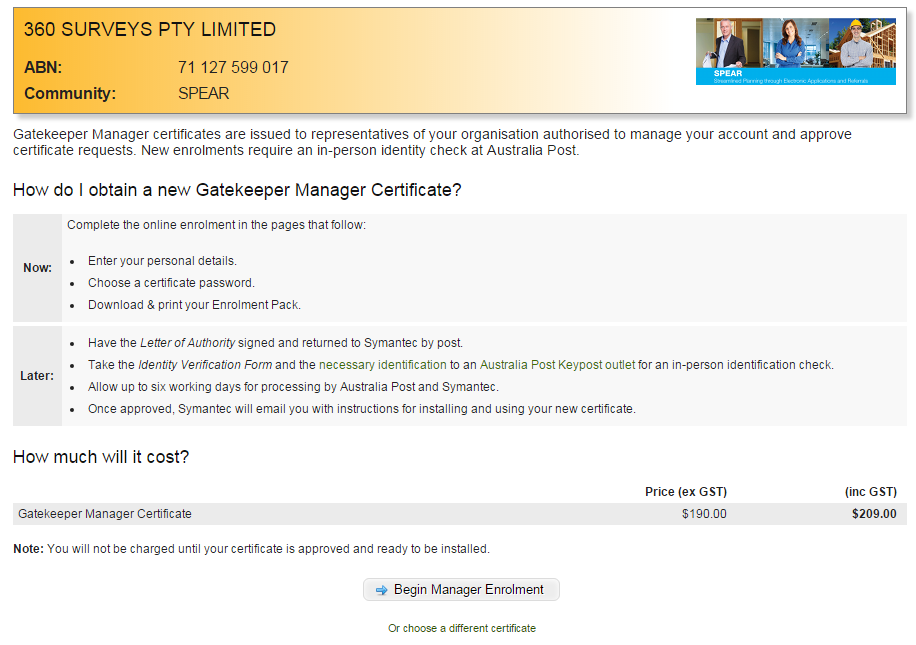 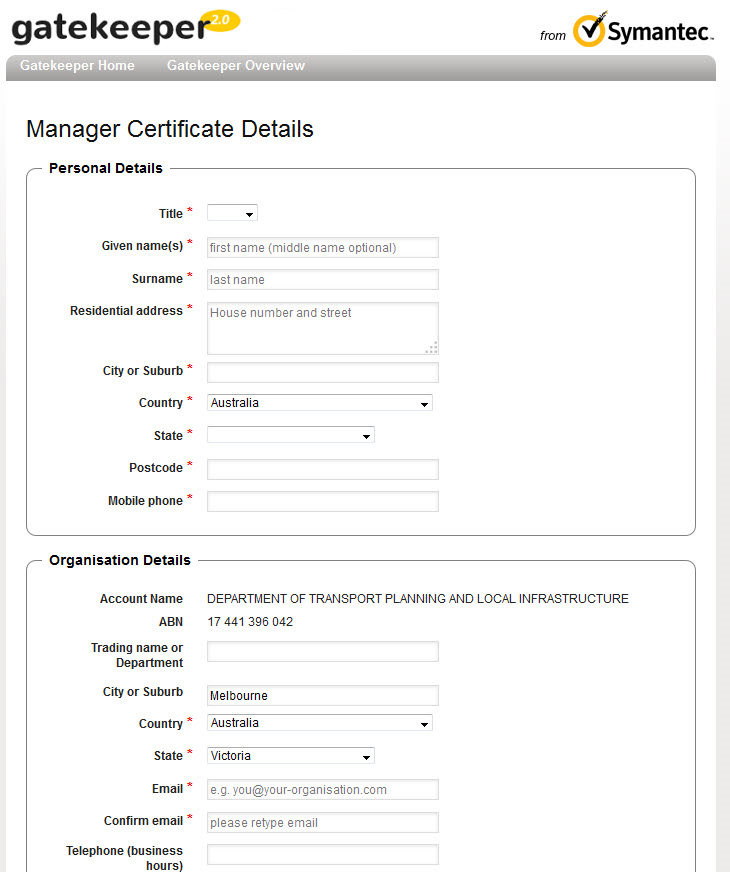 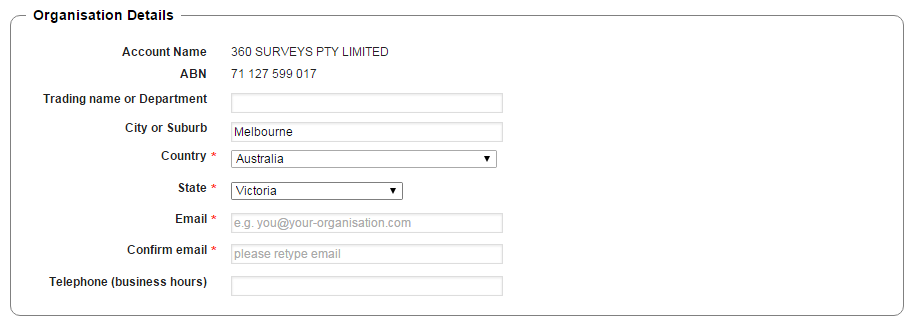 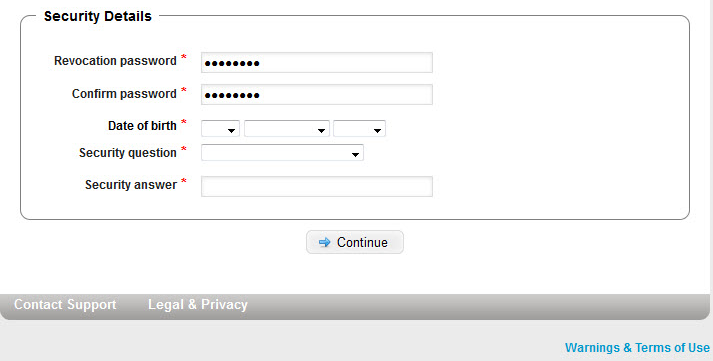 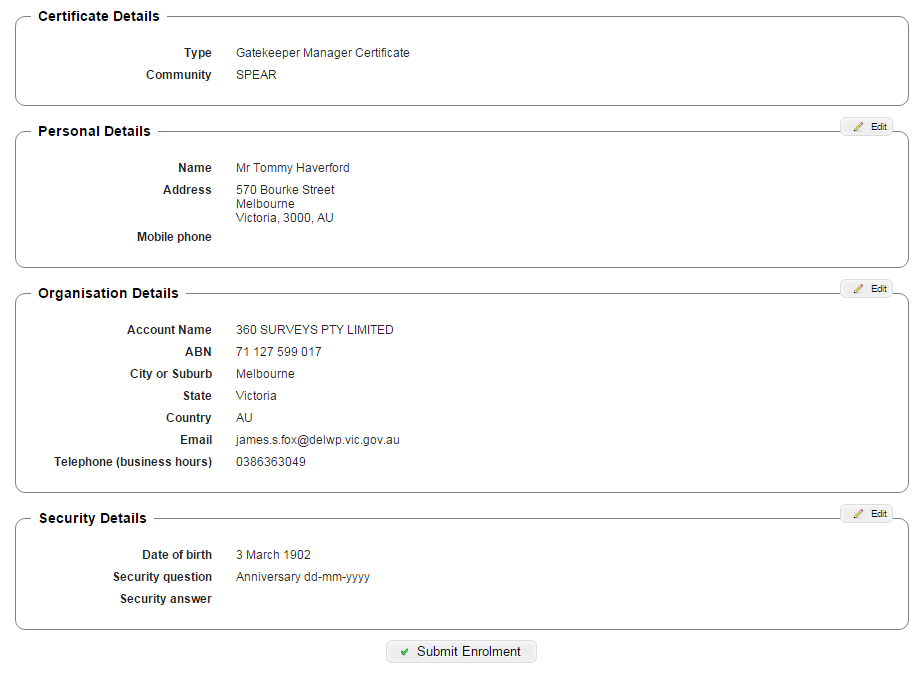 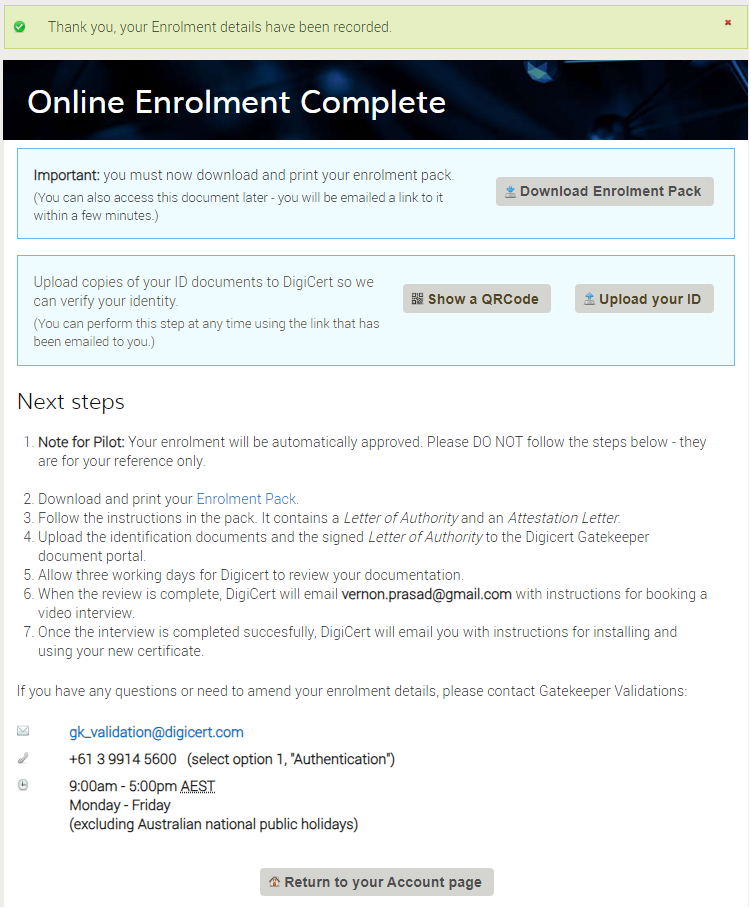 The next step is to download the Enrolment pack either from the screen above or from the email DigiCert will send to you. This will provide you with more instructions, including uploading the Letter of Authority and completing the Identity Verification.Once DigiCert have reviewed your documentation and successfully completed a video interview with you, they will email you with instructions for installing and using your new certificate. Need more information?Further information on this topic can be found by:Visiting the SPEAR website www.spear.land.vic.gov.au/SPEAR.Contacting the SPEAR Service Desk on 9194 0612 or email spear.info@delwp.vic.gov.au